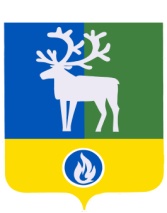 БЕЛОЯРСКИЙ РАЙОНХАНТЫ-МАНСИЙСКИЙ АВТОНОМНЫЙ ОКРУГ – ЮГРААДМИНИСТРАЦИЯ БЕЛОЯРСКОГО РАЙОНАКОМИТЕТ ПО ФИНАНСАМ И НАЛОГОВОЙ ПОЛИТИКЕ АДМИНИСТРАЦИИ БЕЛОЯРСКОГО РАЙОНАРАСПОРЯЖЕНИЕот __ _______ 2017 года                                                                                                  № ___– рО внесении изменения в распоряжение Комитета по финансам и налоговой политике администрации Белоярского района от 09 января 2017 года № 2-рВ соответствии со статьей  160.1 Бюджетного кодекса Российской Федерации от 31 июля 1998 года № 145-ФЗ:1. Внести изменение в пункт 2 распоряжения Комитета по финансам и налоговой политике администрации Белоярского района от 09 января 2017 года «О закреплении за  главным администратором доходов бюджета Белоярского района полномочий администратора доходов бюджета», исключив из перечня полномочий администратора доходов бюджета Белоярского района - Комитета по финансам и налоговой политике администрации Белоярского района следующий код бюджетной классификации:2. Контроль за выполнением распоряжения возложить на заместителя председателя Комитета по финансам и налоговой политике администрации Белоярского района по доходам Т.М. Азанову. 3. Настоящее распоряжение вступает в силу с момента подписания.Заместитель главы Белоярского района,председатель Комитета по финансами налоговой политике администрацииБелоярского района									        И.Ю. ГиссКод бюджетной классификацииКод бюджетной классификацииНаименование 0502 02 45559 05 0000 151Межбюджетные трансферты, передаваемые бюджетам муниципальных районов  на предоставление грантов по итогам проведения конкурса лучших проектов по благоустройству